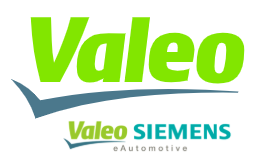 Jeśli chcesz pracować w renomowanej i znanej na całym świecie firmie, która dba o swoich Pracowników i pomaga im w rozwoju zawodowym to dołącz do nas. Czekamy na ciebie!OFERUJEMY ZATRUDNIENIE BEZPOŚREDNIO POD ZAKŁAD - BEZ POŚREDNIKÓW Zadzwoń lub wyślij smsa o treści – “Praca” na nr 608 522 519Możesz wysłać CV na skrzynkę: magdalena.janik-steinke@valeo.comSkontaktujemy się z Tobą :) POSZUKUJEMY OPERATORÓW/-REK MAGAZYNU MIEJSCE WYKONYWANIA PRACY: Czechowice-Dziedzice, ul. Bestwińska 21Zadania:Odpowiedzialność za bieżącą działalnością magazynu oraz jakość komponentów, opakowań i wyrobów gotowychSumienność w  wykonywaniu poleceń przełożonych w ramach obowiązków służbowychDbanie o należyty stan urządzeń i przydzielonych narzędzi pracyOdpowiedzialność za segregację odpadów powstających w procesach logistycznychNasze wymagania:Mile widziane wykształcenie zawodoweDoświadczenie zawodowe na podobnym stanowisku pracyGotowość do pracy w systemie 3 zmianowym i 4 brygadowym (za dodatkowym wynagrodzeniem)Przestrzeganie zasad BHPUmiejętność pracy w grupieMile widziane uprawnienia do kierowania wózkiem widłowymOferujemy:Bezpośrednie zatrudnienie przez Valeo na podstawie umowy o pracę;Podwyżki roczne ustalane na podstawie otrzymanej oceny rocznej;Pracowniczy Program Emerytalny opłacony przez PracodawcęSzeroki pakiet świadczeń socjalnych (prywatna opieka medyczna z możliwością dołączenia całej rodziny, ubezpieczenie na życie, dofinansowanie do karty MyBenefit);Dodatki świąteczne i wakacyjne wypłacane z Zakładowego Funduszu Świadczeń Socjalnych;Bezpłatne szkolenia podnoszące kwalifikację;Możliwość awansu i rozwoju;Premia pracownicza do 360zł brutto za wyniki w pracyDodatek za pracę w systemie 4 brygadowym 350zł brutto (+30 zł brutto za każdą przepracowaną niedzielę)BEZPŁATNE PRZEWOZY DLA PRACOWNIKÓW NA KAŻDĄ ZMIANĘ. Transport jest organizowany z Piotrowic, Polanki Wielkiej, Osieku, Grojec, Zasole, Jawiszowice, Brzeszcze, Oświęcim, Tychy, Bielska-Białej, Czechowic-Dziedzic, Goczałkowice Zdrój, Pszczyny.Prosimy o zawarcie w aplikacji następującej klauzuli:
 
“Wyrażam zgodę na przetwarzanie moich danych osobowych zawartych w mojej aplikacji (w CV i/lub w liście motywacyjnym) dla potrzeb niezbędnych do realizacji procesu rekrutacji przez firmę Valeo Autosystemy Sp. z o.o. oraz Valeo Electric and Electronic Systems Sp. z o.o.(zgodnie z Rozporządzeniem Parlamentu Europejskiego i Rady (UE) 2016/679 z dnia 27 kwietnia 2016 r. w sprawie ochrony osób fizycznych w związku z przetwarzaniem danych osobowych i w sprawie swobodnego przepływu takich danych oraz uchylenia dyrektywy 95/46/WE (ogólne rozporządzenie o ochronie danych, RODO).”
 
Chcąc wziąć udział w przyszłych procesach rekrutacyjnych prowadzonych do naszej firmy, prosimy o umieszczenie dodatkowo poniższej klauzuli:
 
“Wyrażam również zgodę na zachowanie i przetwarzanie moich danych osobowych zawartych w mojej aplikacji w przyszłych procesach rekrutacyjnych prowadzonych przez lub na rzecz administratora danych.”
 
Uprzejmie informujemy, że skontaktujemy się tylko z wybranymi Kandydatami.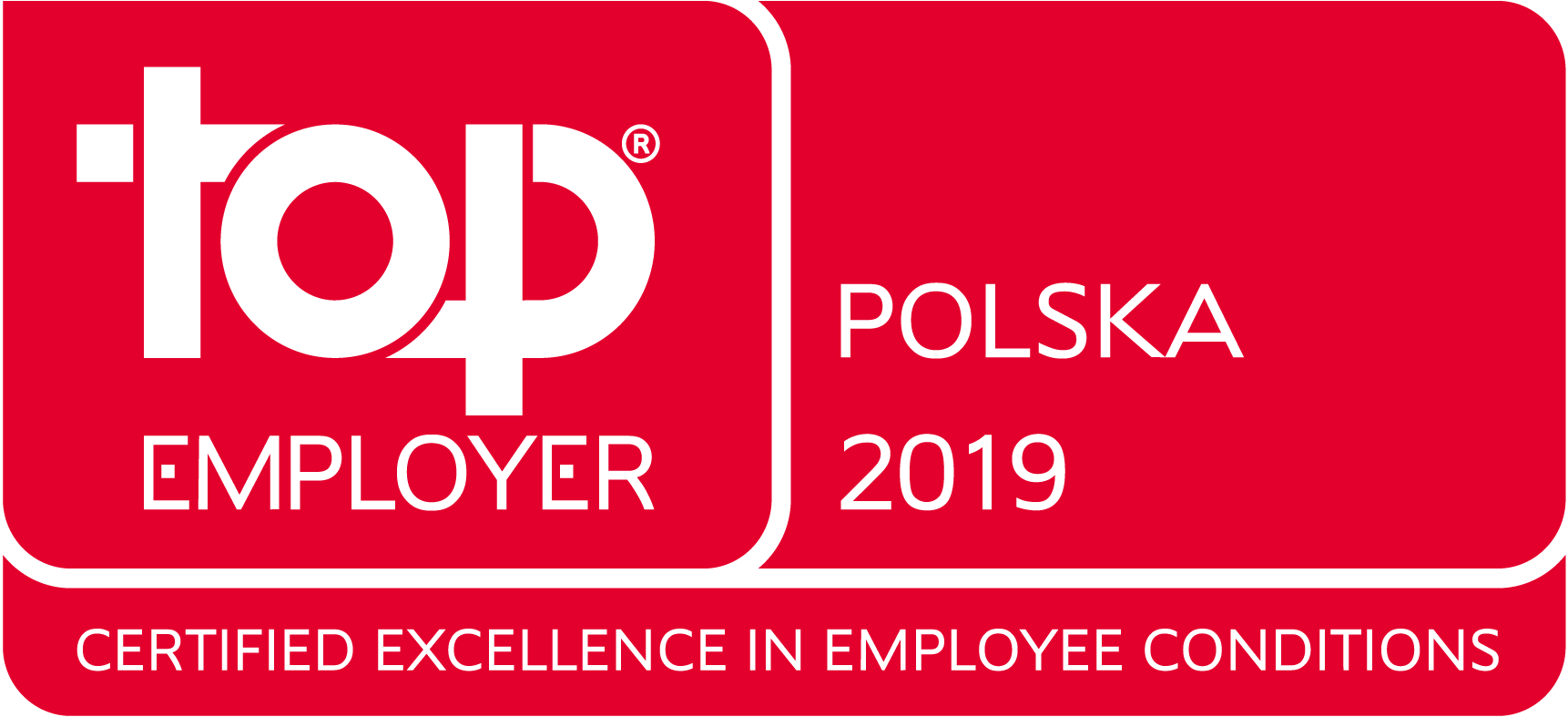 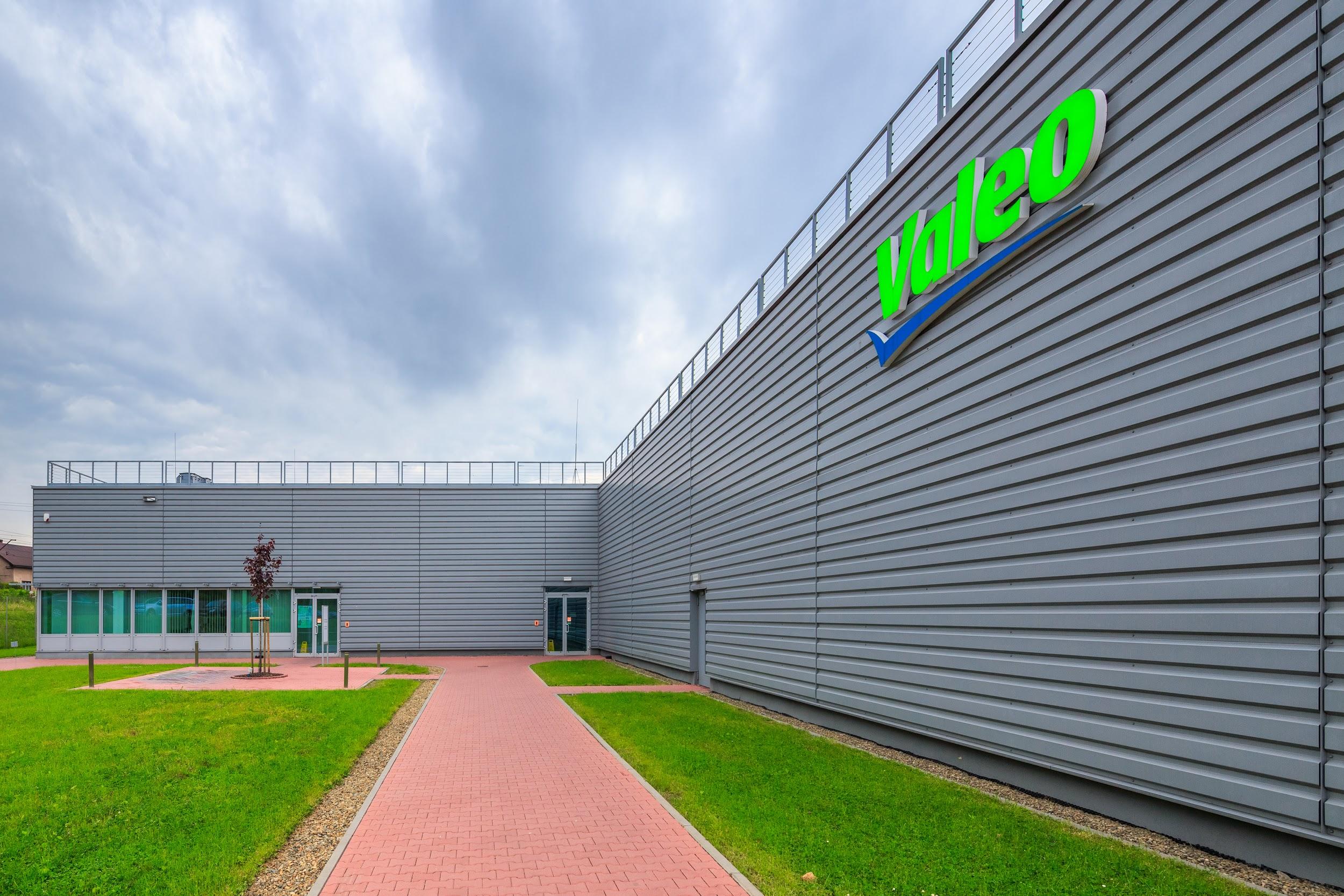 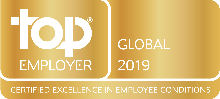 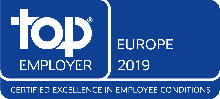 